Thông tin chi tiết kế hoạch lựa chọn nhà thầuTop of FormBottom of FormLoại thông báo Dự án thực  Dự án thực  Dự án thực Hình thức thông báo Đăng lần đầu Đăng lần đầu Đăng lần đầu Số KHLCNT 20180209613 - 00  20180209613 - 00  20180209613 - 00 Tên kế hoạch lựa chọn nhà thầu Cung cấp giấy vệ sinh năm 2018  Cung cấp giấy vệ sinh năm 2018  Cung cấp giấy vệ sinh năm 2018 Bên mời thầuZ017106-Nhà máy In tiền Quốc giaZ017106-Nhà máy In tiền Quốc giaZ017106-Nhà máy In tiền Quốc giaTên chủ đầu tư Nhà máy In tiền Quốc gia  Nhà máy In tiền Quốc gia  Nhà máy In tiền Quốc gia Phân loại Hoạt động chi thường xuyên  Hoạt động chi thường xuyên  Hoạt động chi thường xuyên Trạng thái quyết định Đã có quyết định phê duyệt dự án đầu tư  Đã có quyết định phê duyệt dự án đầu tư  Đã có quyết định phê duyệt dự án đầu tư Tổng mức đầu tư  139.125.000 VND   139.125.000 VND   139.125.000 VND Loại dự ánAAANgànhĐịa điểm thực hiện dự án (Thành phố Hà Nội)  (Thành phố Hà Nội)  (Thành phố Hà Nội) Tên kế hoạchCơ quan phê duyệt Nhà máy In tiền Quốc gia Số văn bản phê duyệt Quyết định số 81/QĐ-NMI Ngày phê duyệt 26/02/2018  26/02/2018  26/02/2018 Ngày đăng tải 27/02/2018  27/02/2018  27/02/2018 [Số gói thầu : 1 ]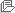 STTS/Hiệu gói thầuTên gói thầuGiá gói thầuNguồn vốnHình thức lựa chọn NTThời gian lựa chọn NTHình thức HĐThời gian thực hiện HĐ11Cung cấp giấy vệ sinh năm 2018139.125.000(VND)Vốn sản xuất kinh doanh của Nhà máy In tiền Quốc giaChào hàng cạnh tranh rút gọn,Trong nước,Không sơ tuyển,Một giai đoạn một túi hồ sơTháng 2 2018Theo đơn giá cố định12 Tháng